Sudoku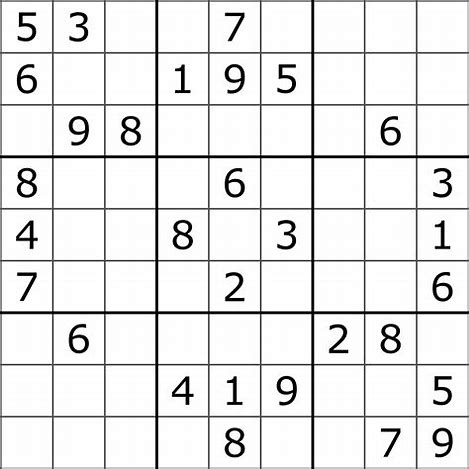 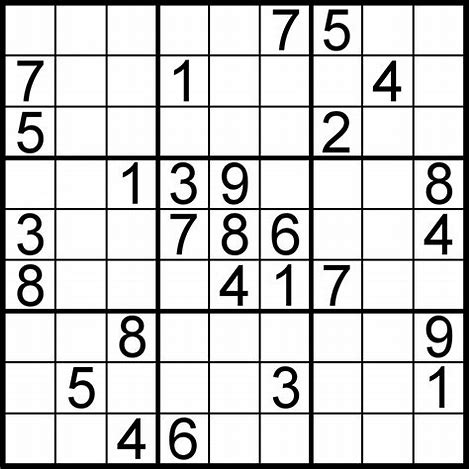 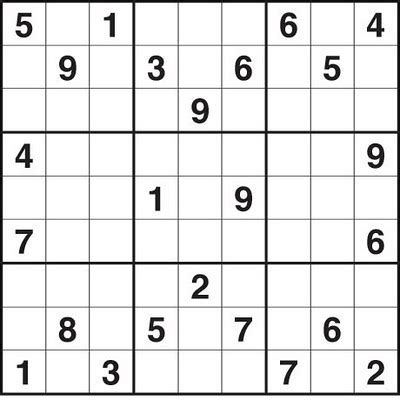 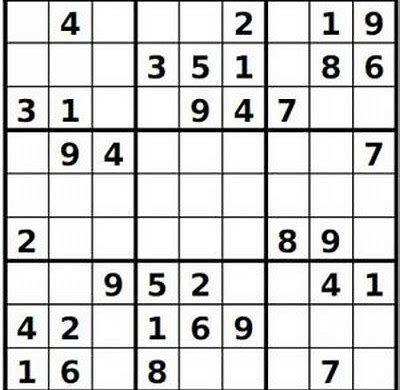 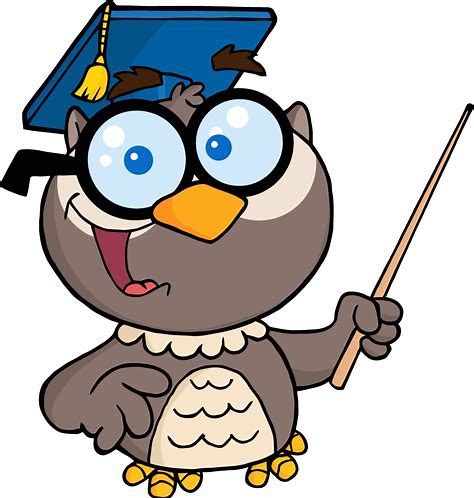 